Камеры шоковой заморозки промышленной серииПромышленные камеры шоковой заморозки «Ирбис» используются в пищевой промышленности, предприятиях общественного питания и торговли, предназначены для быстрой заморозки больших объемов произведено продукции. Функциональные, надежные, не уступающие по качеству зарубежным аналогам, а по некоторым характеристикам превосходящие импортные модели.Предназначены для охлаждения/заморозки:Готовых охлажденных продуктов;Горячего продукта, прошедшего термическую обработку;Полуфабрикатов (мясных, рыбных и т.д.);Свежих ягод, овощей, фруктов, грибов;Кондитерских и хлебобулочных изделий, теста; Характеристики: Материал корпуса: многослойная конструкция толщиной 120 мм;Внутренняя поверхность: пищевая нержавеющая сталь AISI 304;Теплоизоляция: высококачественный пенополиуретан;Электронный программатор;Температурный датчик-щуп;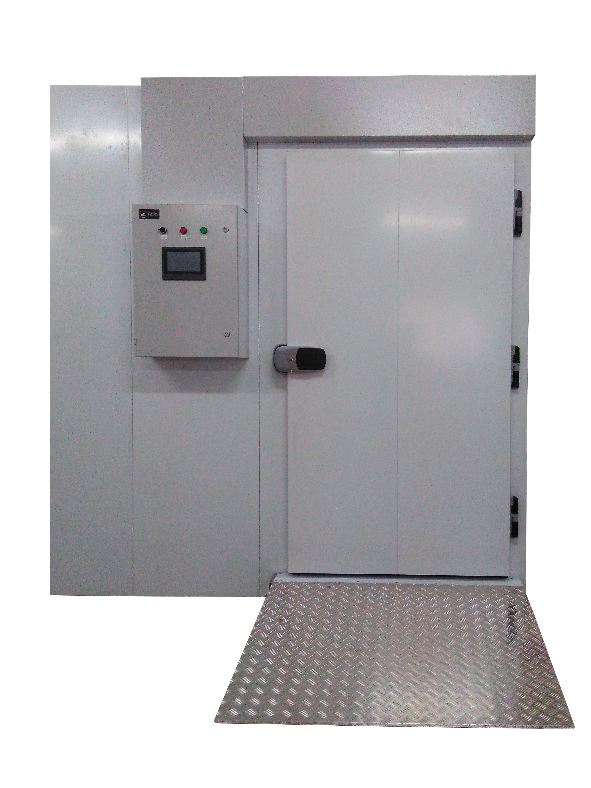 http://irbispro.ru/kamery-shokovoj-zamorozki/freezing-ps.html